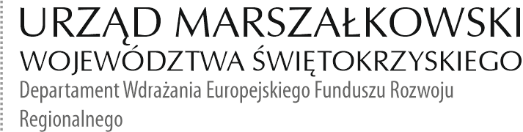 EFRR-VIII.432.20.1.2024KC-I.432.236.1.2024                                                                             Kielce, dn. 19.06.2024 r.Informacja Pokontrolna Nr 23/N/IV/RPO/2024z kontroli końcowej RPSW.04.04.00-26-0002/17 pn. „Ochrona i promocja wielowiekowej spuścizny kulturowej Gór Świętokrzyskich poprzez rozbudowę Parku Dziedzictwa Gór Świętokrzyskich na terenie Gminy Nowa Słupia”, realizowanego w ramach Działania 4.4 „Zachowanie dziedzictwa kulturowego i naturalnego”, IV Osi priorytetowej „Dziedzictwo naturalne i kulturowe” Regionalnego Programu Operacyjnego Województwa Świętokrzyskiego na lata 2014 – 2020 przeprowadzonej w miejscu realizacji projektu 
w dniach  15.05.2024 r. oraz na dokumentacji umieszczonej w systemie teleinformatycznym SL 2014 oraz przesłanej za pomocą poczty elektronicznej do dnia 04.06.2024 r. I. INFORMACJE OGÓLNE:Nazwa i adres badanego Beneficjenta:Park Dziedzictwa Gór Świętokrzyskich „Łysa Góra”ul. Rynek 1526-006 Nowa SłupiaStatus prawny Beneficjenta:     samorządowa osoba prawna w rozumieniu art. 9 pkt 14 ustawy z dnia 27 sierpnia 2009 r. 
     o finansach publicznych (Dz. U. z 2013 r. poz. 885, z późn. zm.)II. INFORMACJE ZWIĄZANE Z REALIZACJĄ PROJEKTU:Osoba odpowiedzialna za realizację projektu:Małgorzata Wilk - Grzywna – Dyrektor Park Dziedzictwa Gór Świętokrzyskich „Łysa Góra”Nazwa programu operacyjnego:Regionalny Program Operacyjny Województwa Świętokrzyskiego na lata 2014 – 2020Numer i nazwa Osi priorytetowej:IV Oś priorytetowa „Dziedzictwo naturalne i kulturowe” Numer i nazwa Działania:Działania 4.4 „Zachowanie dziedzictwa kulturowego i naturalnego”Nazwa realizowanego projektu:„Ochrona i promocja wielowiekowej spuścizny kulturowej Gór Świętokrzyskich poprzez rozbudowę Parku Dziedzictwa Gór Świętokrzyskich na terenie Gminy Nowa Słupia”Okres realizacji projektu:rozpoczęcie realizacji projektu – 01.06.2017  r.zakończenie realizacji projektu – 31.12.2023 r.Instytucja Zarządzająca:Zarząd Województwa ŚwiętokrzyskiegoPodstawa prawna przeprowadzenia kontroli:Niniejszą kontrolę przeprowadzono na podstawie art. 23 ust. 1 ustawy z dnia 11 lipca 2014 r. o zasadach realizacji programów w zakresie polityki spójności finansowanych w perspektywie finansowej 2014-2020 (Dz.U. z 2020 r., poz. 818 j.t.) oraz § 14 umowy nr RPSW.04.04.00-26-0002/17 pn. „Ochrona i promocja wielowiekowej spuścizny kulturowej Gór Świętokrzyskich poprzez rozbudowę Parku Dziedzictwa Gór Świętokrzyskich na terenie Gminy Nowa Słupia”.Osoby przeprowadzające kontrolę:Kontroli dokonali pracownicy Departamentu Kontroli i Certyfikacji Urzędu Marszałkowskiego Województwa Świętokrzyskiego z siedzibą w Kielcach, działający na podstawie upoważnienia o numerze 23/N/IV/RPO/2024 wydanego w dniu 
10.05.2024 r. przez Panią Dorotę Kostrzewską – Zastępcę Dyrektora Departamentu Kontroli i Certyfikacji: Krzysztof Piotrowski - Wójcik – Główny Specjalista (kierownik zespołu kontrolnego);Monika Cebulska – Główny Specjalista (członek zespołu kontrolnego).Osoby udzielające informacji/wyjaśnień (osoby odpowiedzialne):Beneficjent udostępnił kontrolerom dokumenty stanowiące przedmiot kontroli, 
a wyjaśnień i informacji udzielała Pani Małgorzata Wilk - Grzywna – Dyrektor Park Dziedzictwa Gór Świętokrzyskich „Łysa Góra”.Oświadczenie Beneficjenta:Po zakończeniu czynności kontrolnych Dyrektor Parku Dziedzictwa Gór Świętokrzyskich „Łysa Góra złożył oświadczenie (dowód nr 1), że w trakcie czynności kontrolnych dostarczyła i udostępniła kontrolującym całą dokumentację związaną 
z realizacją projektu  nr RPSW.04.04.00-26-0002/17 pn. „Ochrona i promocja wielowiekowej spuścizny kulturowej Gór Świętokrzyskich poprzez rozbudowę Parku Dziedzictwa Gór Świętokrzyskich na terenie Gminy Nowa Słupia”.III. OBSZAR I CEL KONTROLI:Zgodność projektu z umową o dofinansowanie,Przestrzeganie procedur udzielania zamówień,Weryfikacja zgodności dokumentacji z wnioskiem aplikacyjnym, planem przedsięwzięcia,Weryfikacja osiągnięcia poziomu wskaźników zamieszczonych we wniosku aplikacyjnym na podstawie przedstawionych dokumentów,Zakres działań informacyjnych i promocyjnych dla projektów współfinansowanych w ramach Europejskiego Funduszu Rozwoju Regionalnego,Wdrożenie zaleceń pokontrolnych (jeżeli dotyczy),Okres czasu objęty kontrolą: od dnia 01.06.2017  r. do dnia 15.05.2024 r. IV. USTALENIA SZCZEGÓŁOWE:Ad. 1 Zgodność projektu z umową o dofinansowanie.W wyniku weryfikacji dokumentacji związanej z realizacją projektu stwierdzono, 
że  w zakresie rzeczowym projekt został zrealizowany zgodnie z wnioskiem i umową 
o dofinansowanie projektu nr RPSW.04.04.00-26-0002/17 pn. „Ochrona i promocja wielowiekowej spuścizny kulturowej Gór Świętokrzyskich poprzez rozbudowę Parku Dziedzictwa Gór Świętokrzyskich na terenie Gminy Nowa Słupia”Ad. 2 Przestrzeganie procedur udzielania zamówieńW wyniku weryfikacji dokumentów dotyczących zamówień udzielonych w ramach projektu 
nr RPSW.03.03.00-26-0038/17, Zespół kontrolujący ustalił, co następuje:Beneficjent przeprowadził zgodnie z ustawą z dnia 29 stycznia 2004 r. – Prawo zamówień publicznych, cyt. dalej jako Pzp, w trybie przetargu nieograniczonego następujące postępowania o udzielenie zamówienia publicznego na:pełnienie funkcji inspektora nadzoru w związku z realizacją zadania inwestycyjnego polegającego na rozbudowie i przebudowie budynku Amfiteatru wraz ze zmianą sposobu użytkowania na Park Dziedzictwa Gór Świętokrzyskich - związanego z rozszerzeniem działalności kulturalnej i turystycznej: Postępowanie zostało wszczęte w dniu 17.06.2019 r. poprzez opublikowanie ogłoszenia w Biuletynie Zamówień Publicznych pod numerem 561974-N-2019. W wyniku przeprowadzonego postępowania w dniu 17.09.2019 r. zawarto umowę nr U/2/2019/R z Wykonawcą – SPDV Sp. z o.o. ul. Kuźnicy Kołłątajowskiej 16/10, 31-234 Kraków, na kwotę 334 560,00 zł brutto. Termin zakończenia realizacji przedmiotu umowy ustalono do dnia zakończenia inwestycji. Przewidywany (orientacyjny) termin zakończenia inwestycji określono na dzień 30.04.2022r.rozbudowę i przebudowę budynku Amfiteatru wraz ze zmianą sposobu użytkowania na Park Dziedzictwa Gór Świętokrzyskich: Postępowanie zostało wszczęte w dniu 05.03.2020 r. poprzez opublikowanie ogłoszenia w Biuletynie Zamówień Publicznych pod numerem 520679-N-2020. W wyniku przeprowadzonego postępowania w dniu 28.07.2020 r. zawarto umowę nr U/2/2020/R z Wykonawcą – Jan Szymański Przedsiębiorstwo Produkcyjno-Usługowo-Handlowe „AGRO-BUD”, 
ul. 6-go Września 91a, 27-200 Starachowice, na kwotę wynagrodzenia ryczałtowego 
w wysokości 19 300 000,00 zł brutto. Wartość za określone części wykonania przedmiotu umowy została ustalona w następujący sposób: za część dotyczącą zaprojektowania (do czasu uzyskania prawomocnego pozwolenia na budowę) - 964 500,00 zł brutto, cena za część dotyczącą wykonania robót budowlanych (do czasu uzyskania prawomocnego pozwolenia na użytkowanie) - 10 335 500,00 zł brutto, cena za część dotyczącą wykonanie wystawy stałej - 8 000 000,00 zł. Termin zakończenia realizacji przedmiotu umowy ustalono na dzień 31.05.2022 r.Powyższe postępowania były przedmiotem kontroli przez IZ RPOWŚ na lata 2014 – 2020 
w dniach 04-11.02.2022 r. (Informacja pokontrolna z dnia16.02.2022r. 
Nr KC-I.432.773.1.2021/IO-1), w ramach postępowania,  którego efektem było podpisanie umowy U/2/2019/R stwierdzono istotne nieprawidłowości  i pomniejszono wartość wydatków kwalifikowalnych ujętych we wniosku opłatność nr RPSW.04.04.00-26-0002/17-013 o kwotę wydatków kwalifikowalnych w wysokości 35 623,87 zł, w tym dofinansowanie 27 352,01 zł. IZ RPOWŚ zaleciła, również  pomniejszenie o 25% kosztów kwalifikowalnych dla tego zamówienia w każdym kolejnym wniosku o płatność. Do umowy nr U/2/2020/R na rozbudowę i przebudowę budynku Amfiteatru wraz ze zmianą sposobu użytkowania na Park Dziedzictwa Gór Świętokrzyskich  zawartej w dniu 28.07.2020 r. strony zawarły później aneksy:Aneks nr 1 z dnia 17 lutego 2022 r. dotyczący możliwości częściowego rozliczenia wynagrodzenia wskazanego w § 15 ust. 2 pkt 3 Umowy. Aneks sporządzono na podstawie § 22 ust. 2 Umowy oraz na podstawie przepisów art. 15r ustawy z dnia 2 marca 2020 r. o szczególnych rozwiązaniach związanych z zapobieganiem, przeciwdziałaniem i zwalczaniem COVID-19, innych chorób zakaźnych oraz wywołanych nimi sytuacji kryzysowych (Dz. U.  2021 r. poz. 2059 z póżn. zm.).Aneks nr 2 z dnia 31 maja  2022 r. przedłużający termin do zakończenia całości robót budowlanych do dnia 15.11.2022 r. Aneks sporządzono na podstawie § 22 ust. 4 pkt 5) lit c) i e) Umowy nr U/2/2020/R w związku z art. 144 ust. 1 pkt 1) Pzp, na podstawie przepisów art. 15 r ustawy z dnia 2 marca 2020 r. o szczególnych rozwiązaniach związanych z zapobieganiem, przeciwdziałaniem i zwalczaniem COVID-19, innych chorób zakaźnych oraz wywołanych nimi sytuacji kryzysowych (Dz. U. 2021 r. poz. 2059 z póżn. zm.) oraz na podstawie art. 144 ust. 1 pkt 3 ustawy Pzp.Zapisy powyższych aneksów były przedmiotem kontroli przez IZ RPOWŚ na lata 2014 – 2020  w dniach od 01.08.2022 r. do 05.08.2022 r ( Informacja pokontrolna z dnia 30.08.2022 r. 
Nr KC-I.432.405.1.2022/MC-2), w ramach której nie stwierdzono  nieprawidłowości. Natomiast zapisy aneksów:nr 3 z dnia 15.01.2022 r., który wydłużał termin realizacji przedmiotu zamówienia do dnia 15.03.2023 r. Zmiany dokonano zgodnie z § 22 ust. 4 pkt 5) lit. c) i e) umowy U/2/2020/R z dnia 28.07.2020 r. oraz z art. 15 r ust. 4 ustawy z dnia 2 marca 2020 r., o szczególnych rozwiązanych związanych z zapobieganiem, przeciwdziałaniem 
i zwalczaniem COVID-19, innych chorób zakaźnych oraz wywołanych nimi sytuacji kryzysowych (Dz. U. z 2021 r. poz. 2095 z późn. zm.), a także zgodnie z art. 144 ust. 1 pkt 3 ustawy Pzp,nr 4 z dnia 23.02.2023 r., wprowadzającego roboty dodatkowe z wynagrodzeniem Wykonawcy w wysokości 339 543,79 zł netto (417 638,83 zł brutto). Zmiany dokonano zgodnie z art. 144 ust. 1 pkt 3 ustawy Pzp.były przedmiotem kontroli IZ RPOWŚ na lata 2014 – 2020 w dniach 26.05.2023 r. do 20.06.2023 r. (Informacja pokontrolna z dnia 20.06.2023 r. KC-I.432.168.1.2023/JS-3), 
w ramach, której nie  stwierdzono  nieprawidłowości. Protokół usunięcia wad i usterek z dnia 28.07.2023 r., który był poprzedzony podpisaniem protokołem odbioru końcowego z dnia 10.07.2023 r. z uwagami tj. stwierdzeniem przedmiotowych wad i usterek stanowi potwierdzenie wykonania przedmiotowego zadania.   Jednocześnie w dniu 22.09.2023 r. Beneficjent oraz Generalny Wykonawca podpisali ugodę przed mediatorem na mocy,  której Generalny Wykonawca otrzymał waloryzację wynagrodzenia  w wysokości  1.601 979,68  złotych brutto oraz uznał, że wszystkie naliczone przez Beneficjenta kary (w tym 270 200,00 złotych brutto za opóźnienie  w wykonaniu  przedmiotu umowy o 28 dni oraz 57 500,00 złotych brutto za 115 dni braku gwarancji należytego wykonania zamówienia) zostały  obliczone prawidłowo oraz są ostateczne i zostaną potrącone z faktury końcowej. Wykonawca oświadczył również , że wszyscy podwykonawcy otrzymali należne im wymagane wynagrodzenie a wszelkie ewentualne roszczenia podwykonawców, w tym nie zgłoszonych podwykonawców lub dalszych podwykonawców, będą kierowane wyłącznie do niego. Wykonawca  zwalnia z jakiejkolwiek odpowiedzialności w tym finansowej, Beneficjenta w  zakresie podwykonawców lub dalszych podwykonawców. Należy przez to rozumieć, że zgodnie z zatwierdzoną ugodą (która ma moc prawomocnego wyroku) wszelkie roszczenia podwykonawców, które pojawią się po dniu zawarcia ugody mają być kierowane i obciążają Generalnego  wykonawcę. Dlatego też ewentualne roszczenia waloryzacyjne nie obciążają zgodnie z zawartą ugodą Beneficjenta jako Zamawiającego. (dokumentacja dotycząca ugody stanowi dowód 2 )    Ad. 3 Weryfikacja zgodności dokumentacji z wnioskiem aplikacyjnym, planem przedsięwzięcia.Kontrola na zakończenie realizacji Projektu została przeprowadzona w dwóch etapach:W I etapie przeprowadzono badanie dokumentów dotyczących przedmiotowego projektu 
pod kątem ich zgodności z wnioskiem aplikacyjnym w kwestii formalnej:1) Stwierdzono, że Beneficjent zgodnie z wnioskiem o dofinansowanie nr  RPSW.04.04.00-26-0002/17 pn. „Ochrona i promocja wielowiekowej spuścizny kulturowej Gór Świętokrzyskich poprzez rozbudowę Parku Dziedzictwa Gór Świętokrzyskich na terenie Gminy Nowa Słupia”  wykonał rozbudowę i przebudowę budynku Amfiteatru wraz ze zmianą sposobu użytkowania. Beneficjent  przedstawił następujące dokumenty dotyczące niniejszego przedsięwzięcia, tj.:Decyzja nr 2295/2020 Starosty Kieleckiego zatwierdzająca projekt budowlany 
i udzielająca pozwolenia na budowę  obejmująca rozbudowę i przebudowę  budynku amfiteatru wraz ze zmianą sposobu jego użytkowania na Park Dziedzictwa Gór Świętokrzyskich z wewnętrzną instalacją: wod - kan, gaz, C.O, wentylacji mechanicznej z klimatyzacją  i elektryczna  oraz przebudową budynku toalet ogólnodostępnych z wewnętrzną instalacją wod - kan. i elektryczną, wraz 
z zagospodarowaniem terenu, w tym zewnętrzna instalacją gazu.Decyzja Powiatowego Inspektoriatu Nadzoru Budowlanego w Kielcach udzielającą  pozwolenia na użytkowanie dla rozbudowanej części budynku amfiteatru Park Dziedzictwa  Gór Świętokrzyskich „Łysa Góra”.    Dziennik budowy nr 161 /2023 tom II  z zapisami świadczącymi o zakończeniu budowyProtokół z czynności odbiorowych  z dnia 13.06.2023 r.Protokół odbioru końcowego z dnia 10.07.2023 r.Protokół  usunięcia wad i usterek z dnia 28.07.2023 r.  W/w dokumenty stanowią dowód nr 3 do niniejszej Informacji Pokontrolnej 2) Wydatki związane z realizacją projektu zostały wprowadzone do ewidencji księgowej Gminy. Środki trwałe zostały ujęte w ewidencji środków trwałych. Oświadczenie wraz 
z drukami OT, protokołami przyjęcia środków trwałych oraz wydruk księgi głównej 
stanową dowód nr 4 do informacji pokontrolnej.W II etapie dokonano oględzin budynków użyteczności publicznej, które zostały objęte robotami termomodernizacyjnymi  w ramach projektu RPSW.04.04.00-26-0002/17 
pn. „Ochrona i promocja wielowiekowej spuścizny kulturowej Gór Świętokrzyskich poprzez rozbudowę Parku Dziedzictwa Gór Świętokrzyskich na terenie Gminy Nowa Słupia”. 
Z przeprowadzonych czynności sporządzono protokół z oględzin podpisany przez członków Zespołu Kontrolującego IZ RPOWŚ na lata 2014-2020 i uczestniczących w oględzinach przedstawicieli Beneficjenta Pani  Małgorzata Wilk – Grzywna – Dyrektor Parku Dziedzictwa Gór Świętokrzyskich oraz Pan Piotr Sepioło – Z-ca Dyrektor Parku Dziedzictwa Gór Świętokrzyskich a także sporządzono dokumentację fotograficzną - dowód nr 5 do Informacji Pokontrolnej.  3) Zespół Kontrolny potwierdził, że oryginały dokumentów będące przedmiotem kontroli administracyjnej na etapie weryfikacji przez Oddział Rozliczeń wniosków o płatność są tożsame ze skanami zamieszczonymi w systemie teleinformatycznym SL2014.Ad. 4Zakres działań informacyjnych i promocyjnych dla projektów współfinansowanych w ramach Europejskiego Funduszu Rozwoju Regionalnego.	Biorąc pod uwagę przeprowadzone czynności kontrolne stwierdzono, że Beneficjent stosuje się do § 18 ust. 1 umowy o dofinansowanie nr RPSW.04.04.00-26-0002/17 
pn. „Ochrona i promocja wielowiekowej spuścizny kulturowej Gór Świętokrzyskich poprzez rozbudowę Parku Dziedzictwa Gór Świętokrzyskich na terenie Gminy Nowa Słupia” 
  oraz zapisów dokumentu pn. „Podręcznik wnioskodawcy i beneficjenta programów polityki spójności 2014-2020 w zakresie informacji i promocji” (zdjęcia tablic dowód nr 5 ).Ad. 5Weryfikacja osiągnięcia poziomu wskaźników zamieszczonych we wniosku aplikacyjnym na podstawie przedstawionych dokumentówBiorąc pod uwagę przeprowadzone czynności kontrolne stwierdzono, iż Beneficjent osiągnął założone we wniosku o dofinansowanie wskaźniki realizacji projektu na następującym poziomie: Wskaźniki produktu:Liczba instytucji kultury objętych wsparciem [szt.] - wskaźnik zrealizowano na poziomie 1 szt.;  Liczba obiektów dostosowanych do potrzeb osób z niepełnosprawnościami [szt.] – wskaźnik zrealizowano na poziomie 1 szt.; Liczba osób objętych szkoleniami / doradztwem w zakresie kompetencji cyfrowych [osoby] - nie zakładano realizacji wskaźnika;Liczba projektów, w których sfinansowano koszty racjonalnych usprawnień dla osób z niepełnosprawnościami [szt.] – nie zakładano realizacji wskaźnika; Wskaźniki rezultatu:Liczba nowo utworzonych miejsc pracy – pozostałe formy [EPC] – nie zakładano realizacji wskaźnika; Liczba osób korzystających z obiektów zasobów kultury objętych wsparciem [osoby/rok] - na dzień kontroli wskaźnik nie został zrealizowany. Docelowa wartość wskaźnika wynosi 134 527,00 [osoby/rok],  Liczba utrzymanych miejsc pracy [EPC] – nie zakładano realizacji wskaźnika;Wzrost oczekiwanej liczby odwiedzin w objętych wsparciem miejscach należących do dziedzictwa kulturalnego i naturalnego oraz stanowiących atrakcje turystyczne [odwiedziny/rok] (CI 9) - na dzień kontroli wskaźnik nie został zrealizowany. Docelowa wartość wskaźnika wynosi 37 653,00 [odwiedziny/rok] (CI 9),Wzrost zatrudniona we wspieranych podmiotach (innych niż przedsiębiorstwa) ( kobiety)  [EPC] – na dzień kontroli wskaźnik został zrealizowany w  ilości 6.833 Docelowa wartość wskaźnika wynosi 5,Wzrost zatrudniona we wspieranych podmiotach (innych niż przedsiębiorstwa) ( mężczyźni)  [EPC] – na dzień kontroli wskaźnik został zrealizowany w  ilości 3,25. Docelowa wartość wskaźnika wynosi 4, Z uwagi na to, że wskaźnik dotyczący wzrostu zatrudniona we wspieranych podmiotach (innych niż przedsiębiorstwa) (kobiety) został zrealizowany w ilości większej o 1, 833 [EPC] od docelowej, należy uznać że łącznie wskaźniki dotyczące zatrudnienia we wspieranych podmiotach (innych niż przedsiębiorstwa) zostały zrealizowane (dokumenty dotyczące wskaźników stanowią dowód nr 6 ).    V. REKOMENDACJE I ZALECENIA POKONTROLNE:Ustalenia o  wysokim stopniu istotności:Zgodnie z założeniami projektu, Beneficjent w wyniku realizowanego projektu powinien osiągnąć zakładane wskaźniki rezultatu na poziomie deklarowanym w wniosku 
o dofinansowanie. Podczas czynności kontrolnych przeprowadzonych na miejscu realizacji projektu stwierdzono, że Beneficjent do dnia kontroli nie osiągnął kluczowych wskaźników rezultatu pn.: Liczba osób korzystających z obiektów zasobów kultury objętych wsparciem [osoby/rok],Wzrost oczekiwanej liczby odwiedzin w objętych wsparciem miejscach należących do dziedzictwa kulturalnego i naturalnego oraz stanowiących atrakcje turystyczne [odwiedziny/rok] (CI 9)W związku z tym, zastosowanie ma wynikająca z Wytycznych w zakresie kwalifikowalności wydatków w ramach Europejskiego Funduszu Rozwoju Regionalnego, Europejskiego Funduszu Społecznego oraz Funduszu Spójności na lata 2014 – 2020 z dnia 
21 grudnia 2020 r. reguła proporcjonalności, która nakazuje IZ RPOWŚ 2014 – 2020 
w zależności od stopnia nieosiągnięcia założeń merytorycznych określonych we wniosku 
o dofinansowanie uznać wszystkie lub odpowiednią część wydatków za niekwalifikowalne. Jednakże mając na uwadze zapis w Instrukcji wypełniania wniosków EFRR (sekcja 14 wskaźniki), który mówi, że docelowa wartość wskaźnika rezultatu powinna zostać osiągnięta w momencie zakończenia realizacji projektu, bądź w okresie bezpośrednio po tym terminie 
(co do zasady – w okresie 12 miesięcy od zakończenia okresu realizacji projektu, określonego 
w umowie o dofinansowanie), IZ RPOWŚ zaleca osiągnięcie ww. wskaźników nie później 
niż w terminie do dnia 31 grudnia 2024  r. W terminie 14 dni od daty osiągniecia powyższych wskaźników należy dostarczyć 
do siedziby Departamentu Wdrażania Europejskiego Funduszu Rozwoju Regionalnego Urzędu Marszałkowskiego Województwa Świętokrzyskiego, ul. Al. IX Wieków Kielc 4, 25-516  Kielce dokumenty, z których będzie wynikał procent ich realizacji. Niewykonanie zalecenia we wskazanym terminie może skutkować nałożeniem korekty finansowej lub wypowiedzeniem umowy nr RPSW.04.04.00-26-0002/17 pn. „Ochrona 
i promocja wielowiekowej spuścizny kulturowej Gór Świętokrzyskich poprzez rozbudowę Parku Dziedzictwa Gór Świętokrzyskich na terenie Gminy Nowa Słupia oraz wystąpieniem 
o zwrot wypłaconych na rzecz Beneficjenta środków, powiększonych o odsetki umowne.P O D S U M O W A N I E:W wyniku weryfikacji dokumentacji związanej z realizacją projektu stwierdzono, że  
w zakresie rzeczowym projekt został zrealizowany zgodnie z wnioskiem i umową 
o dofinansowanie projektu nr RPSW.04.04.00-26-0002/17 pn. „Ochrona i promocja wielowiekowej spuścizny kulturowej Gór Świętokrzyskich poprzez rozbudowę Parku Dziedzictwa Gór Świętokrzyskich na terenie Gminy Nowa Słupia”Beneficjent stosuje się do § 18 ust. 1 umowy o dofinansowanie projektu 
nr RPSW.04.04.00-26-0002/17 pn. „Ochrona i promocja wielowiekowej spuścizny kulturowej Gór Świętokrzyskich poprzez rozbudowę Parku Dziedzictwa Gór Świętokrzyskich na terenie Gminy Nowa Słupia” oraz zapisów dokumentu 
pn. „Podręcznik wnioskodawcy i beneficjenta programów polityki spójności 2014-2020 w zakresie informacji i promocji”.Stwierdzono, że do dnia kontroli końcowej wskaźniki produktu zostały zrealizowaneBeneficjent na dzień kontroli nie zrealizował kluczowych wskaźników rezultatu, które wskazano w pkt. V niniejszej Informacji pokontrolnej. IZ RPOWŚ na lata 2014 - 2020 sformułowała zalecenia pokontrolne, które zostały opisane w pkt. V niniejszej Informacji pokontrolnej.Kontrola końcowa w zakresie prawidłowej realizacji projektu nr RPSW.04.04.00-26-0002/17  o dofinansowanie projektu pn. „Ochrona i promocja wielowiekowej spuścizny kulturowej Gór Świętokrzyskich poprzez rozbudowę Parku Dziedzictwa Gór Świętokrzyskich na terenie Gminy Nowa Słupia”, została przeprowadzona zgodnie z listą sprawdzającą stanowiącą dowód 
nr 7 do Informacji pokontrolnej.Niniejsza Informacja pokontrolna zawiera 12 stron. Natomiast 7 dowodów wymienionych w jej treści dostępnych jest do wglądu w siedzibie Departamentu Wdrażania Europejskiego Funduszu Rozwoju Regionalnego Urzędu Marszałkowskiego Województwa Świętokrzyskiego, ul. Al. IX Wieków Kielc 4, 25-516  Kielce. Dokument sporządzono 
w dwóch jednobrzmiących egzemplarzach, z których jeden zostanie przekazany Beneficjentowi. Jednocześnie informuje się, iż w ciągu 14 dni od dnia otrzymania Informacji Pokontrolnej Beneficjent może zgłaszać do Instytucji Zarządzającej pisemne zastrzeżenia, co do ustaleń 
w niej zawartych. Zastrzeżenia przekazane po upływie wyznaczonego terminu nie będą uwzględnione.Kierownik Jednostki Kontrolowanej może odmówić podpisania Informacji Pokontrolnej informując na piśmie Instytucję Zarządzającą o przyczynach takiej decyzji.Jednocześnie IZ RPOWŚ informuje, iż Beneficjent w terminach wskazanych w rekomendacjach i zaleceniach pokontrolnych powinien przekazać pisemną informację o sposobie wykonania zaleceń pokontrolnych lub wykorzystania rekomendacji, a także o podjętych działaniach lub przyczynach ich niepodjęcia, a w przypadku uzupełniania dokumentacji, dostarczyć również potwierdzone za zgodność z oryginałem kopie dokumentów.IMIĘ I NAZWISKO:  Krzysztof Piotrowski -Wójcik     ….…………………………  IMIĘ I NAZWISKO: Monika Cebulska                          …………………………….. Kontrolowany/a: